Конспект непосредственно-образовательной деятельности в старшей группе тему: «Мы живем в России».Цель: расширить представление детей о Родине малой и большой.Задачи: - учить детей составлять связные рассказы на заданную тему;- закреплять умения детей отвечать на вопросы, поддерживать беседу;-продолжать учить детей передавать содержание произведения без пропусков подробно и выразительно;- обогащать словарь детей;- объяснить детям понятия: флаг, герб, гимн.Материал к НОД: текст гимна Российской Федерации, герб России, флаг РФ, аудиозапись гимна России, фотографии президента России, полоски трех цветов: синего, белого, красного.Ход непосредственно-образовательной деятельности:Воспитатель читает стихотворение:Я скажу «Россия»В этом слове синем –Шум ветров, шорох трав,Шелест рощиц и дубрав,В этом слове блещут росы,Скрип снегов, метель, морозы,В этом слове голос мамыСоловьиных трелей гаммыВ нем я слышу смех друзейВ нем улыбки теплых днейЭто слово навсегдаПолюбил всем сердцем я.- О чем рассказывает нам автор в этом стихотворении? (Автор в этом стихотворении рассказывает о России).- Что означает слово Россия? (Россия  - это страна).-Что она означает для нас с вами? (страну, в которой мы живем).- Как называется наша республика? (Российская Федерация).-Какие страны вы еще знаете? (Германия, Франция, Италия).- Мы живем с вами на планете Земля (воспитатель показывает глобус и  предлагает показать территорию России и рассказать, что находится на ее территории).-Что же находится на территории России? (реки, озера, возвышенности, леса, горы).- Ребята, на многие тысячи километров раскинулась Россия с востока на запад, с севера на юг.Дидактическая игра «Один - много».Река-рекиОзеро-озёраГора-горыПлощадь-площадиВозвышенность-возвышенностиГород-городаУлица-улицыДом-дома- У каждой республики есть свои отличительные знаки: флаг, герб России (показ иллюстраций). Флаг – трех цветов в определенной последовательности: белый, синий, красный.        Герб России – двуглавый орел, обозначает силу, единство Востока и Запада.       У каждой республики есть своя торжественная песня – гимн. Когда он звучит, все должны встать и слушать (воспитатель включает гимн Российской Федерации).- Ребята, расскажите, какой характер у этой песни? О чем она? (воспитатель зачитывает текст гимна).        Характер – торжественный, могучий. Гимн о том, что наша держава великая, сильная, богатая лесами и полями.-Кто знает, какой город является столицей России (Москва).         Давайте рассмотрим иллюстрации о городе Москве.        Москва – самый большой город в стране по площади и населению. Москва – зеленый город, в нем много парков и скверов, в которых  приятно прогуляться и отдохнуть.          Главная река, которая пересекает столицу, тоже носит название Москва-река.А еще в Москве самые красивые места в мире – Кремль на Красной площади (на территории Кремля – Царь-Колокол, Царь-пушка). Рассматривание иллюстраций.В Москве есть Всероссийский Выставочный Центр, на территории которого находится Фонтан «Дружба Народов».Крымский мост через реку Москва.-Ребята, прослушайте стихотворение А.С.Пушкина.Москва! Москва!Как много в этом звукеДля сердца русского слилось.Как много в нем отозвалось!-О каком городе идет речь в стихотворении?          Итак, Москва какая? (большая, красивая, современная, любимая, важная).Давайте с вами составим рассказ о Москве. Воспитатель предлагает 2-3 детям составить рассказ о Москве (первый начинает, второй продолжает, третий заканчивает).«Что у нас, а что у вас?»В нашем селе  деревья высокие, а в Москве … (выше)В нашем селе  улицы длинные, а в Москве … (длиннее)В нашем селе  дома большие, а в Москве …. (больше)-В Москве проходят самые главные и важные заседания, на которых правительство решает, как нам жить, работать, издает законы. Президент - В.В. Путин (показ фото).Физминутка.Мы топаем ногами                          Очень трудно так стоятьМы хлопаем руками                        Ножку на пол не спускатьКиваем головой                                И не падать, не качаться.Мы руки поднимаем                        За соседей не держаться.Мы руки опускаемИ бегаем кругом.-Ребята, к нам пришло письмо от Президента Российской Федерации. Но на почте конверт расклеился и листочки, на которых были написаны слова, перепутались. Давайте распутаем предложения:
Живем, в, России, мы.России, столица, Москва.В, есть, Красная площадь, Москве.Очень, в, красиво, Москве.Чтение рассказа «Наше Отечество» К.Ушинского.Наше Отечество, наша Родина – матушка Россия. Отечеством мы зовем Россию потому, что в ней жили испокон веку отцы и деды наши. Родиной мы ее зовем потому, что в ней родились. В ней говорят на родном языке и всё в ней для нас родное. А матерью мы зовем потому, что она вскормила нас своим хлебом, вспоила своими водами, выучила своему родному языку. Как мать она защищает нас и оберегает от всех врагов. Много есть на свете, кроме России, других хороших государств и земель, но одна у человека мать – одна у него и Родина!- Почему мы называем место, где родились, Родиной?- Почему мы Родину зовем отечеством?(жили наши отцы и деды).- Почему мы называем матушкой? (она вскормила нас хлебом, вспоила своими водами). Это, дети, наша малая Родина (где родился человек).Есть пословицы о Родине.Родина любимая, что мать родимая.Человек без Родины, что соловей без песни.Родной куст и зайцу дорог.Обсуждение пословиц.Итак, ребята, наш разговор заканчивается. Скажите, пожалуйста, о чем мы сегодня говорили? (О РФ, нашей Родине, столице РФ - Москве).-Как называется страна, в которой мы живем? (Россия).-Столица? (Москва).-О каких достопримечательностях Москвы вы узнали?Задание: положить полоски трех цветов: белый, красный, синий.Составьте, пожалуйста, Флаг России, распределив 3 цвета в нужном порядке.Ребята, любите и уважайте свою РОДИНУ !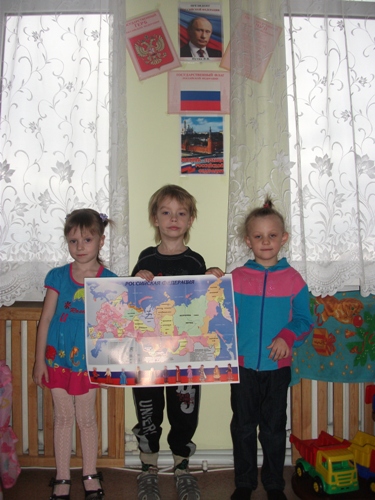 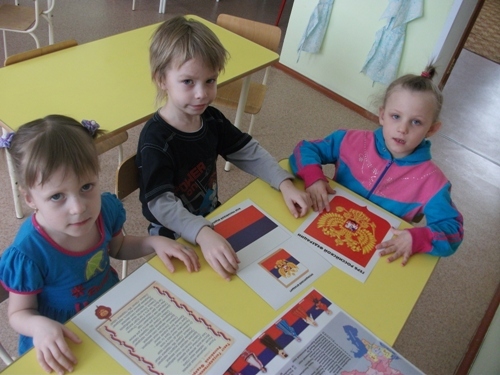 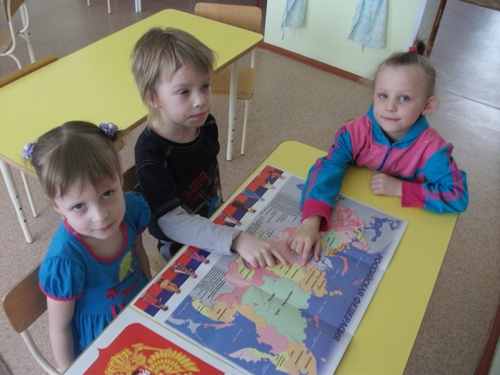 